МУНИЦИПАЛЬНОЕ ОБРАЗОВАНИЕ «ПАРБИГСКОЕ СЕЛЬСКОЕ ПОСЕЛЕНИЕ» БАКЧАРСКОГО РАЙОНА ТОМСКОЙ ОБЛАСТИСовет ПАРБИГСКОГО  сельского поселенияРЕШЕНИЕ (проект)от 00.00.2021 г.	с. Парбиг 	       №  00О внесении изменений в Правила землепользования и застройкимуниципального образования «Парбигское сельское поселение»Бакчарского района Томской области 	В соответствии с Федеральным законом от 06 октября 2003 г. № 131-ФЗ «Об общих принципах организации местного самоуправления в Российской Федерации», со статьей 33 Градостроительного кодекса Российской Федерации, Уставом муниципального образования «Парбигское сельское поселение», статьей 19 Правила землепользования и застройки муниципального образования «Парбигское сельское поселение» Бакчарского района Томской области,  утвержденного решением Совета Парбигского сельского поселения от 28.09.2018 г. № 27,РЕШИЛ:           1. Внести в Решение Совета Парбигского сельского поселения от 28.09.2018 г. № 27 «Об утверждении Правил землепользования и застройки муниципального образования «Парбигское сельское поселение» Бакчарского района Томской области» следующие изменения:            1.1. Пункт 3 статьи 24 Правил землепользования и застройки муниципального образования «Парбигское сельское поселение» Бакчарского района Томской области», утверждённых указанным Решением, (далее по тексту - Правила), изложить в следующей редакции:«На территории Парбигского сельского поселения, в зависимости от характера застройки, выделены следующие виды жилых зон:Ж1, Ж2, Ж3, Ж4, Ж5, Ж6- зона жилой застройкиВ состав общественно-деловых зон включены:О1, О4, О5, О6-общественно-деловая зона.ОД1 -	общественно-деловая зона объектов образования.           ОД2 -	общественно-деловая зона учреждений здравоохранения»;           1.2. в пункте 5 статьи 24 Правил слова «АТ» заменить словами «АТ1, АТ2, АТ4, АТ5, АТ6»;          1.3. в пункте 6 статьи 24 Правил слова «Сх1» заменить словами «Сх2, Сх3, Сх4, Сх6»;          1.4. пункт 7 статьи 24 Правил, после слов «Р1», дополнить словами «Р2, Р3, Р4, Р4, Р5, Р6»;          1.5. пункт 8 статьи 24 Правил изложить в следующей редакции:«Зоны специального назначения охватывают территории, использование которых несовместимо с использованием других видов территориальных зон, а также, использование которых невозможно без установления специальных норм и правил:Сп1, Сп2, Сп3, Сп4, Сп5, Сп6-	зона объектов специального назначения Кодовое обозначение территориальной зоны соответствует населенному пункту, а именно:Для села  Парбиг- Ж1, АТ1, О1,ОД1,ОД2,Р1, П1,П2, Сп1 Для поселка Средняя Моховая – Ж2, АТ2, СХ2, Р2, Сп2  Для поселка Хохловка – Ж3, СХ3, Р3, Сп3Для поселка Кедровка –  Ж4, АТ4, СХ4, Р4, О4, Сп4Для села Новая Бурка – Ж5, АТ5, СХ5, Р5, О5, ОД1, П1 Для села Кёнга – Ж6, АТ6, СХ6, Р6, О6, Сп6»;           1.6. первый абзац ст. 25 Правил, после слов «Ж1», дополнить словами «Ж2, Ж3, Ж4, Ж5, Ж6»;           1.7. в тексте статьи 25 Правил слова «Ж1» дополнить словами «Ж2, Ж3, Ж4, Ж5, Ж6»;            1.8. в первом абзаце  ст. 26 Правил  слова «ОД» заменить словами «О1, О4, О5, О6»;            1.9. в первом и втором абзаце ст.28 Правил слова «АТ» заменить словами «АТ1, АТ2, АТ4, АТ5, АТ6»;            1.10. в первом абзаце ст. 29 Правил слова «Сх1» заменить словами «Сх2, Сх3,Сх5, Сх6»;            1.11. первый и пятый абзац ст. 30 Правил, после слов «Р1», дополнить словами «Р2, Р3, Р4, Р5, Р6»;             1.12. в первом  абзаце и по тексту статьи 31 Правил  слова  «СН1» заменить словами «Сп1, Сп2, Сп3, Сп4, Сп5, Сп6»;           3. Утвердить карту градостроительного зонирования муниципального образования «Парбигское сельское поселение» Бакчарского района Томской области, в редакции, согласно приложению к настоящему решению.            2. Настоящее решение вступает в силу со дня, следующего за днем его официального опубликования.            3. Контроль над исполнением настоящего Решения оставляю за собой.Глава Парбигского  сельского поселения                                   Л.В.КосолаповаПредседатель Совета Парбигского сельского поселения        О.В.Михайлова  ПриложениеК Решению Совета Парбигского сельского поселения№ 00 от 00.00.2021 г.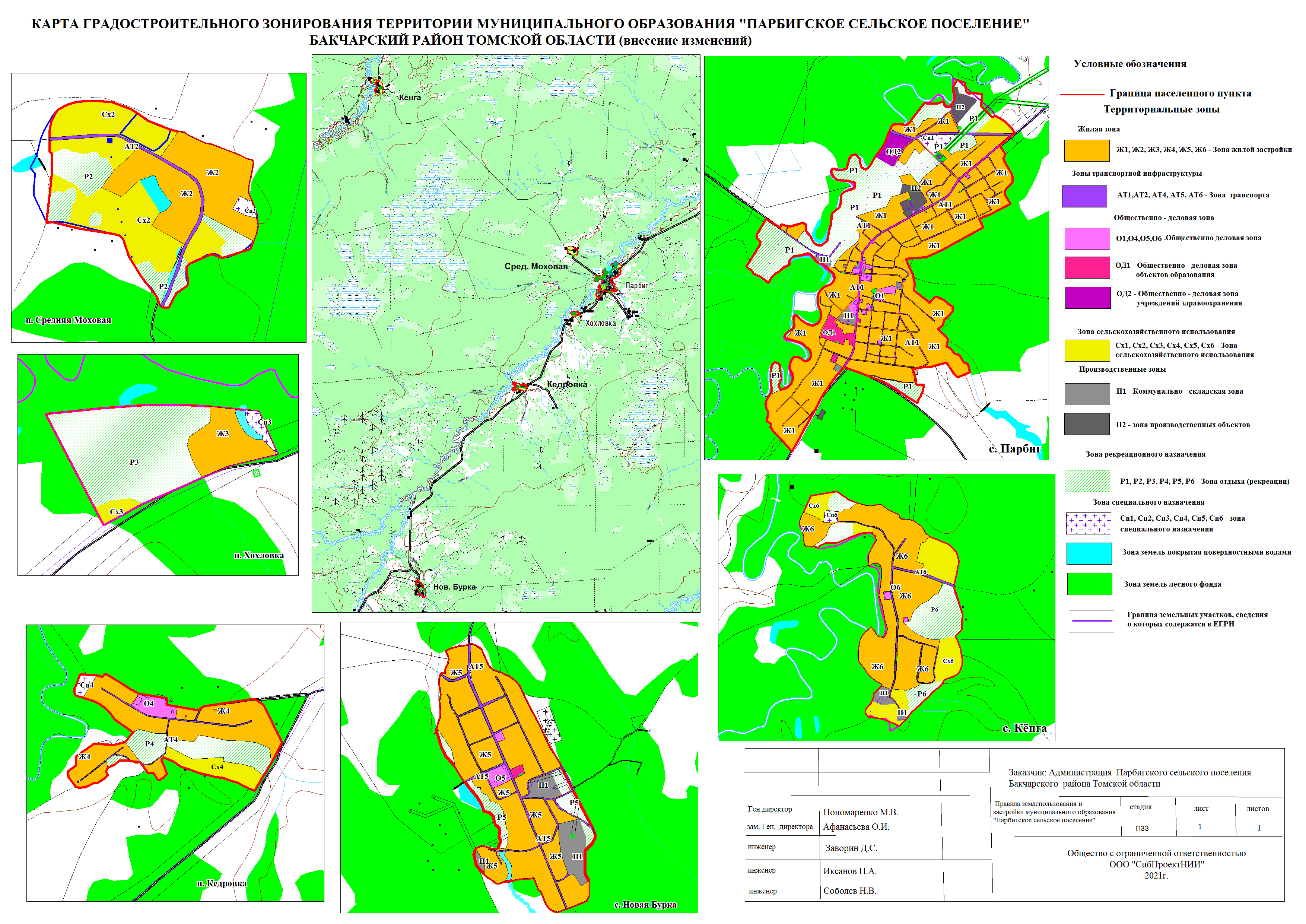 